Конструкције осносиметричних тачака и фигураОсна симетрија је геометријско пресликавање тачака  A → A', такво да је дуж AA', нормална на праву s (осу симетрије) где је  S тачка пресека дужи  AA' и праве s. Уколико тачка A припада правој  s, тада важи  A = A' (слика 1).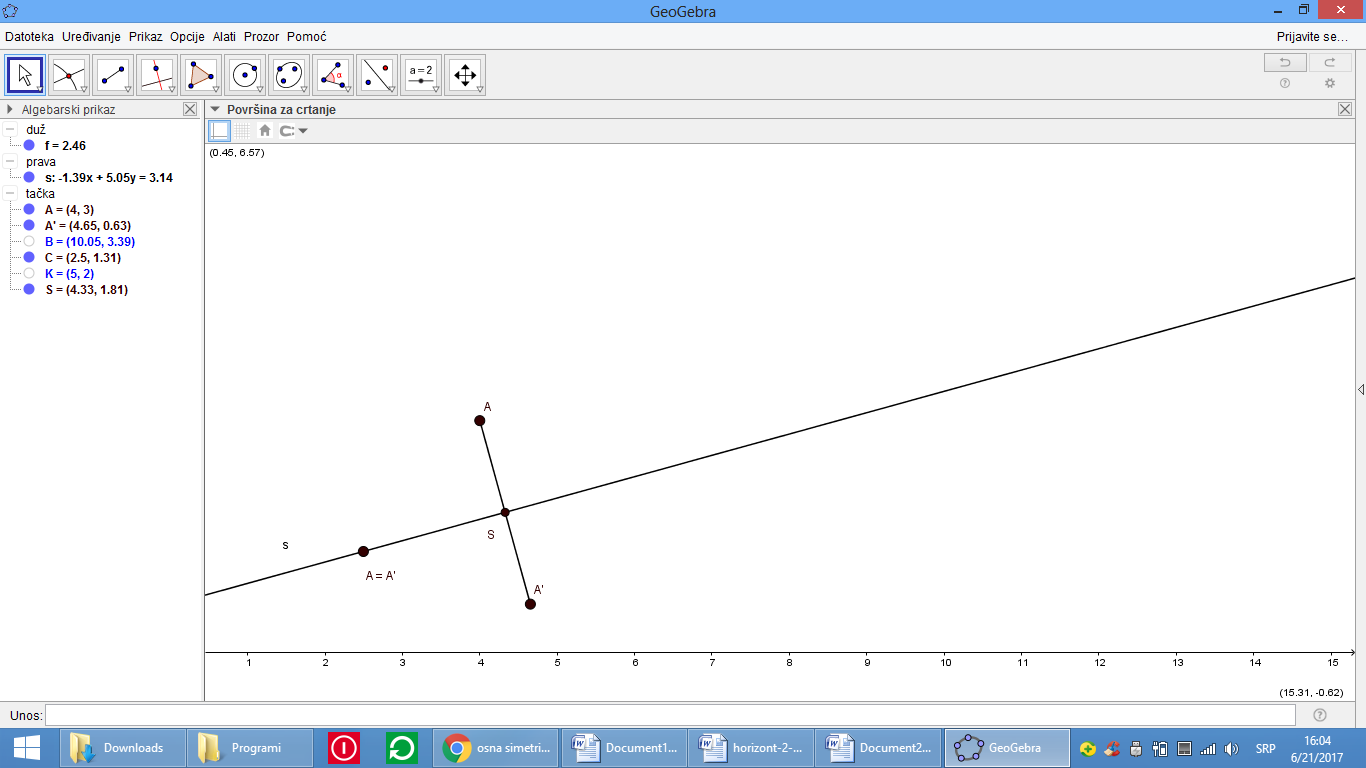 слика 1.Права  s назива се оса симетрије, a симетрија у односу на праву осна симетрија. У осној симетрији дужина дужи остаје непромењена, а орјентација фигуре се мења у супротну. Осна симетрија праве  пресликава у праве, дужи у подударне дужи, полуравни у полуравни. Уколико је права нормална на осу симетрије, та права се пресликава у саму себе.Поступак конструкције осносиметричних тачака и фигура:Нормална права на осу симетрије Отвор шестара који је исти од пресечне тачке (тачке која је добијена преском  нормалне прве и осе симетрије – праве s) до задате тачке и помоћу њега добијамо тражену симетричну тачку. Осносиметричне тачке су једнако удаљене од осе симетрије.Код фигура када добијемо тражене тачке спојимо ихНека је дат троугао  ∆ABC  и прва s тако да је њихов пресек  празан скуп тј. ∆ABC  s =  (слика 2.). 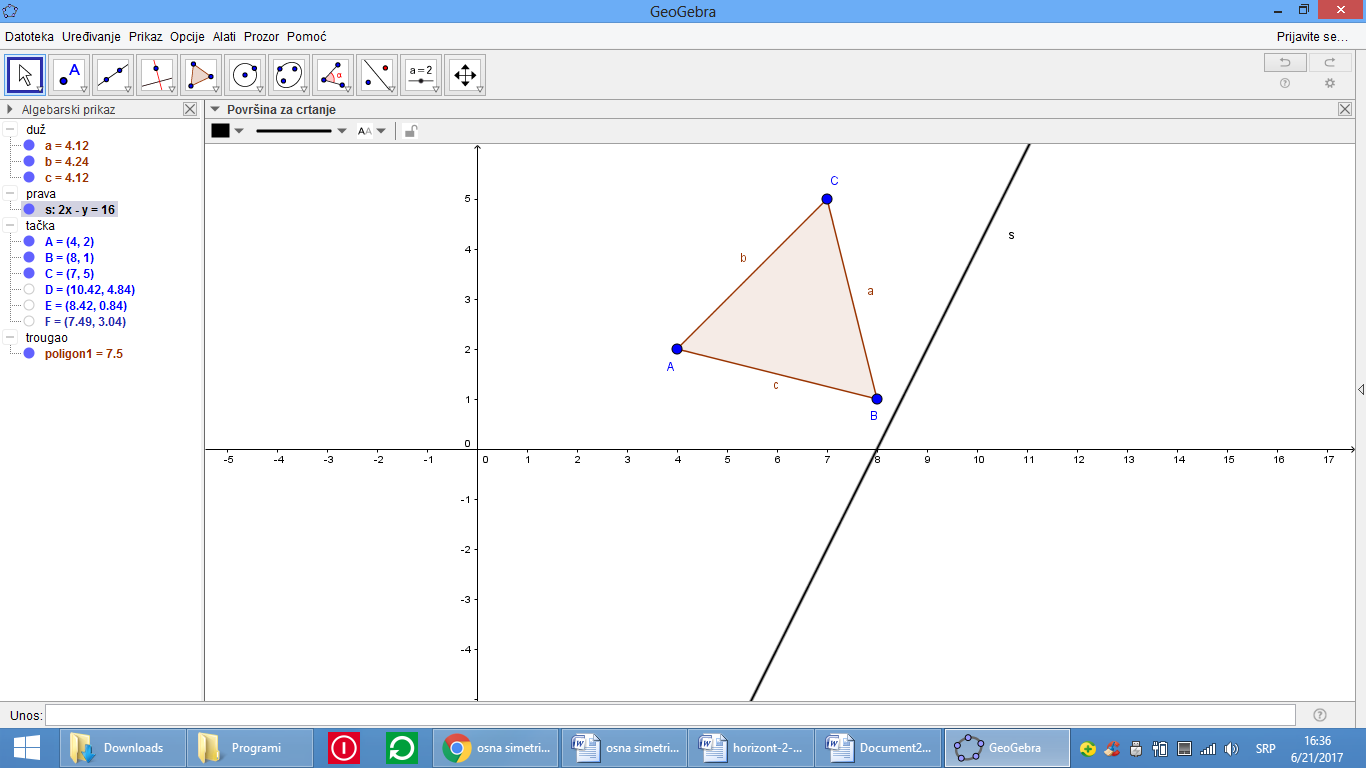 слика 2.Осном симетријом пресликаћемо темена троугла  ∆ABC у односу на праву s и добићемо тачке A', B', C', односно тражени осносиметрични троугао (слика 3.).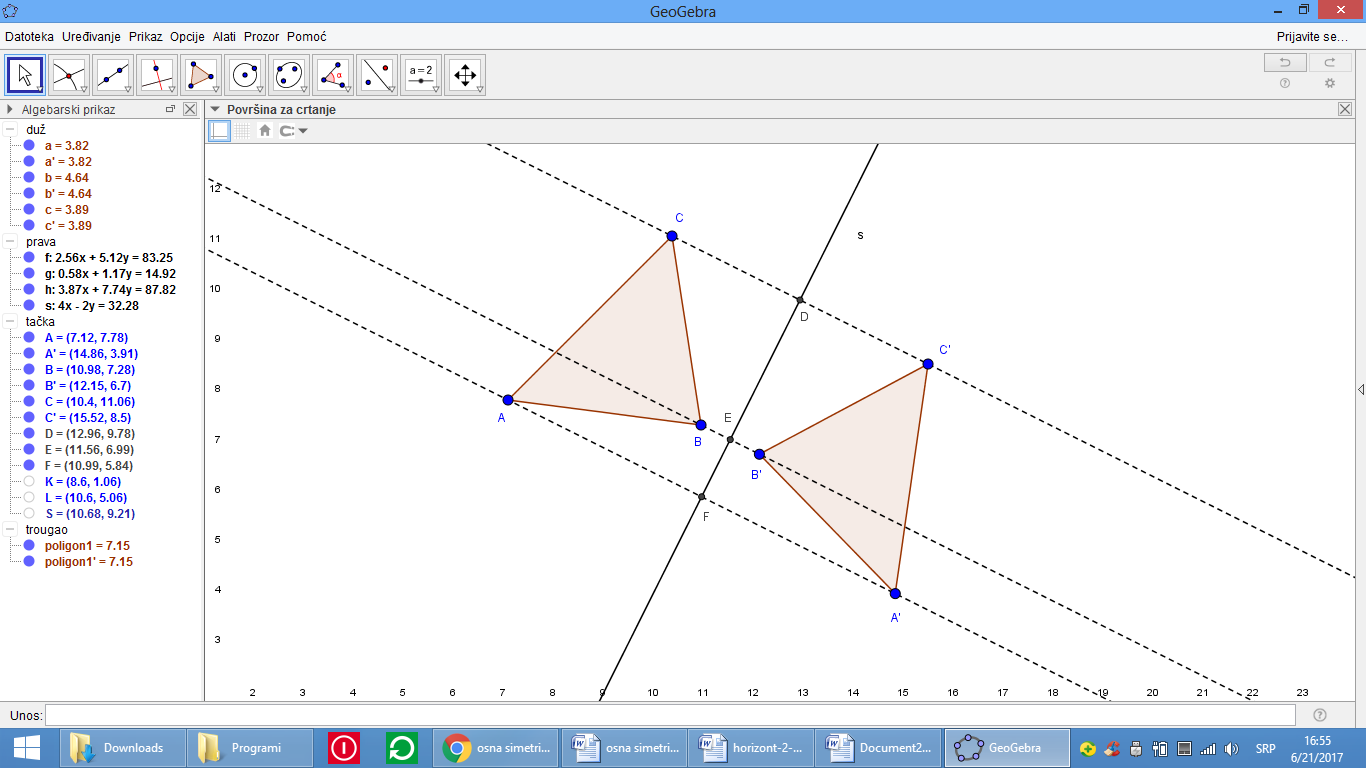 слика 3.Добијени троугао ∆A'B'C'  је осносиметричан  ∆ABC.Можете погледати још неке примере за троуглове :Погледати и додатни видео: https://www.youtube.com/watch?v=ma5SLrXEnrAДомаћи задатак:Задаци из збирке : 931, 937, 938 и 939. ∆ABC  s = 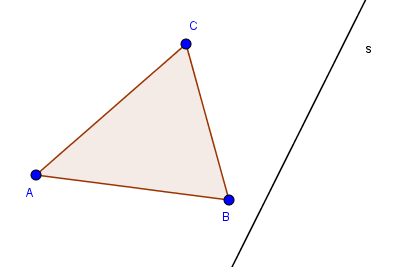 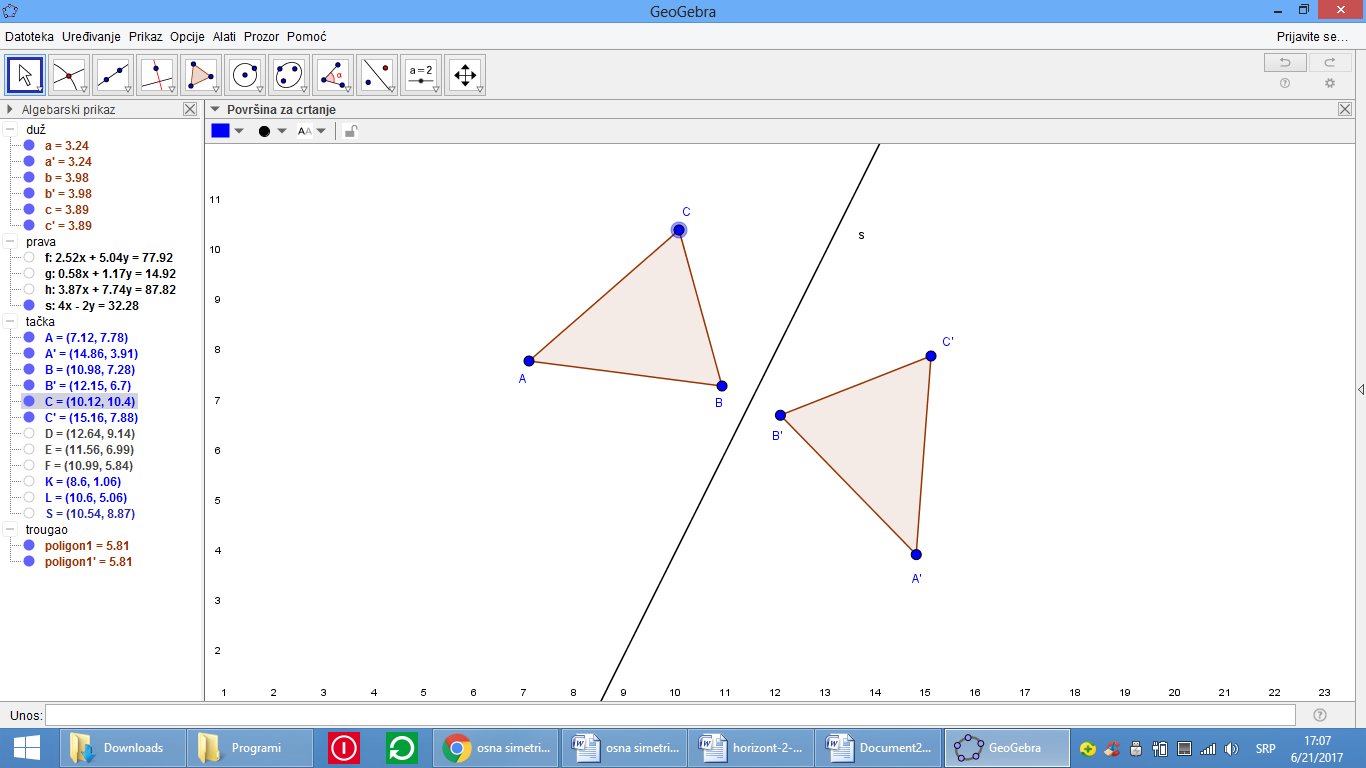 ∆ABC  s = {B}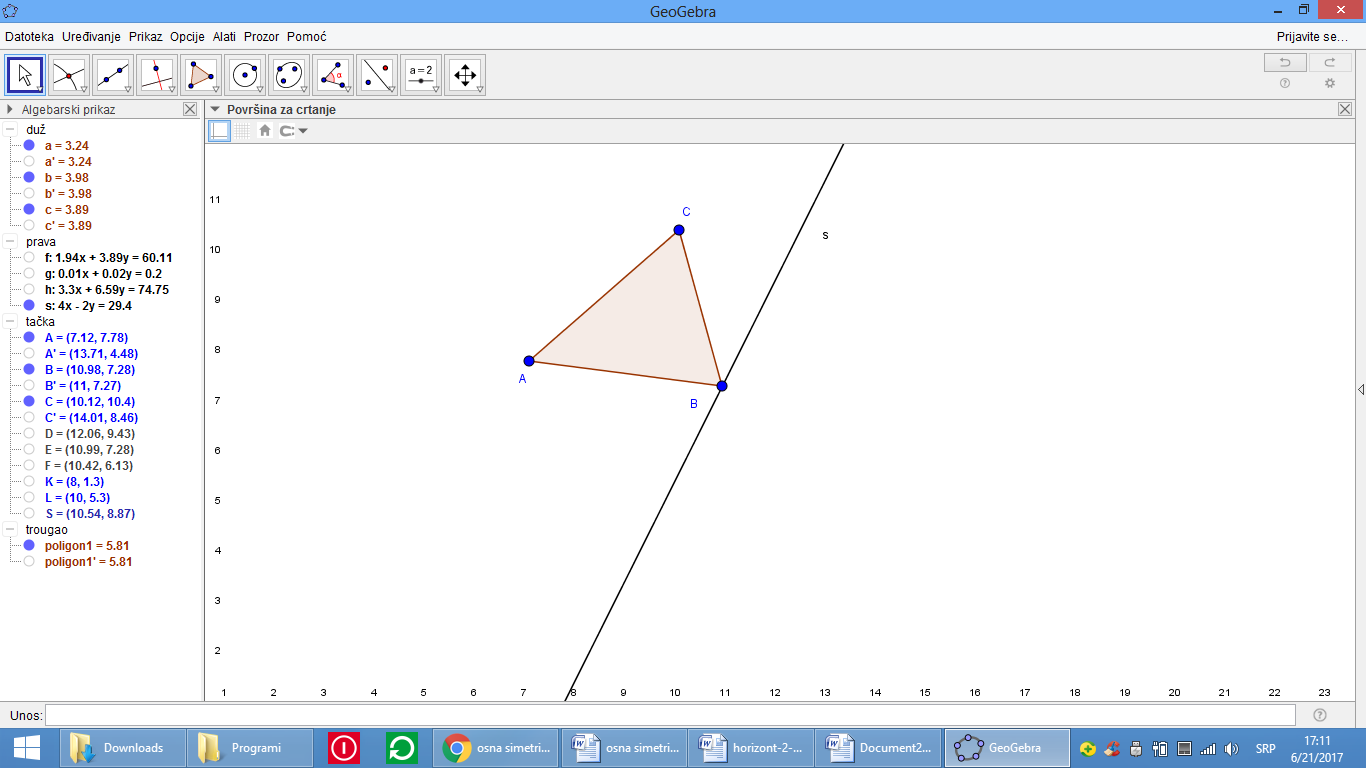 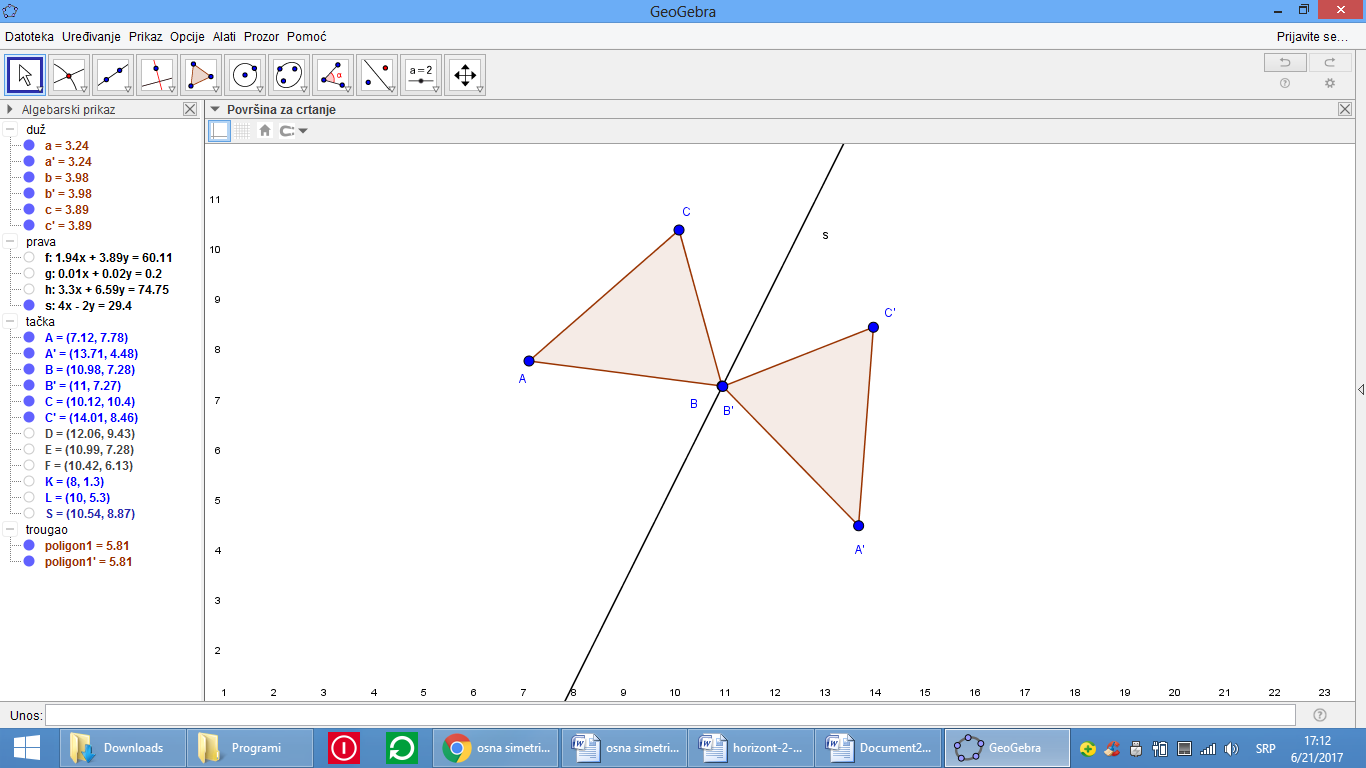 ∆ABC  s =  {G, H}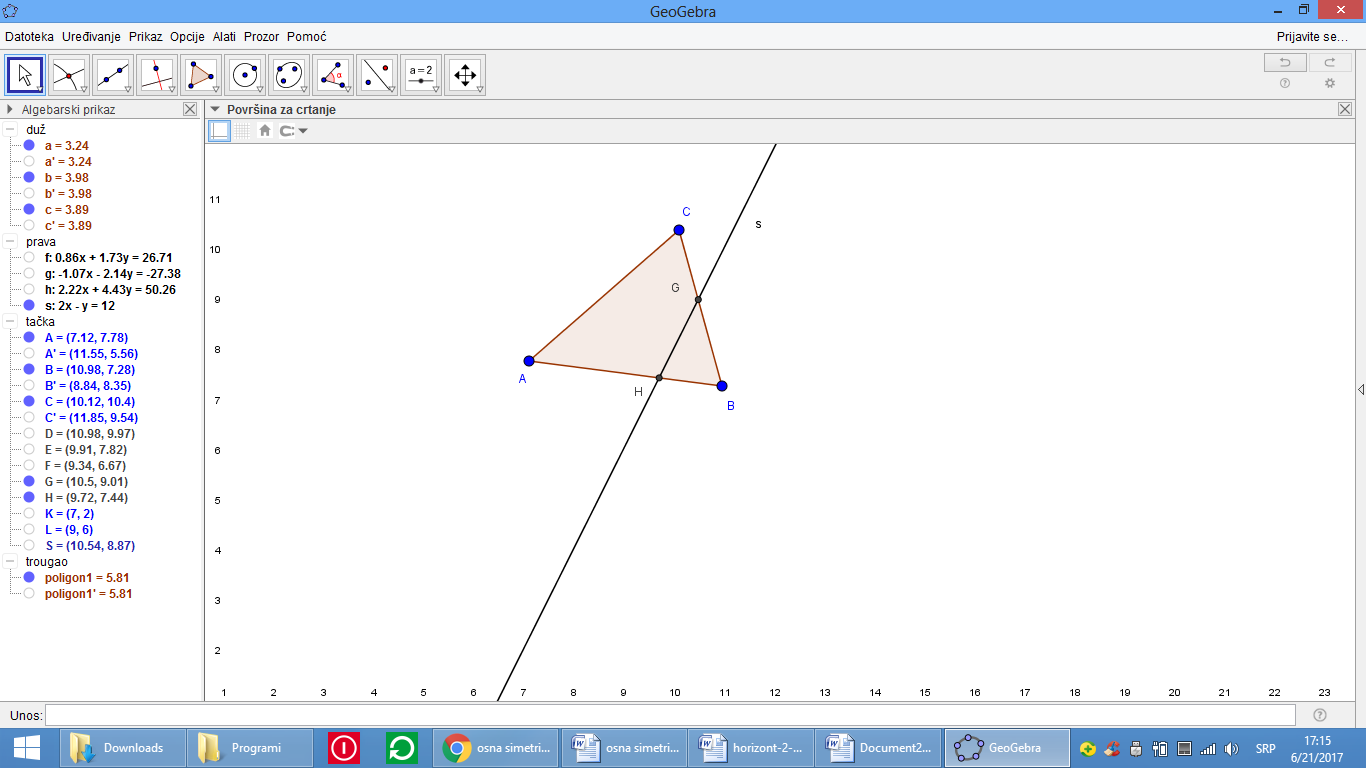 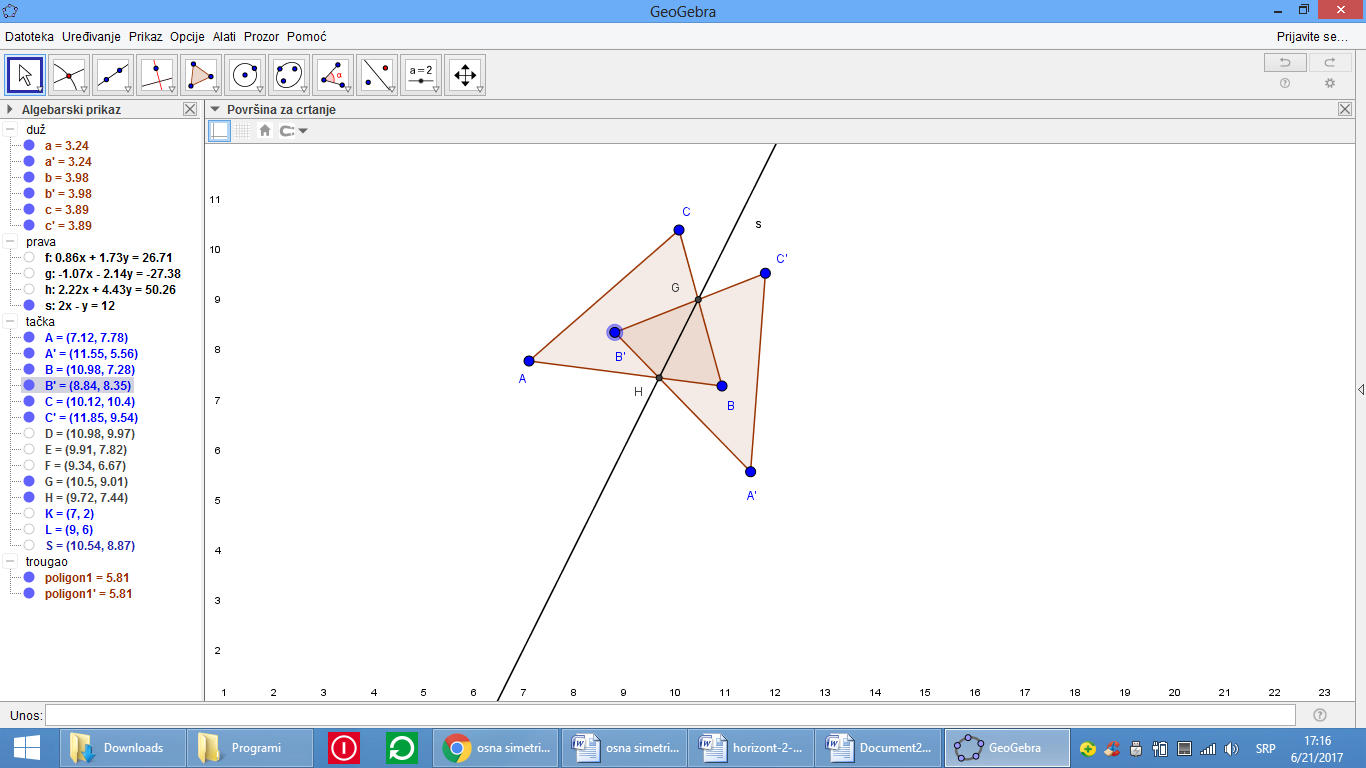 